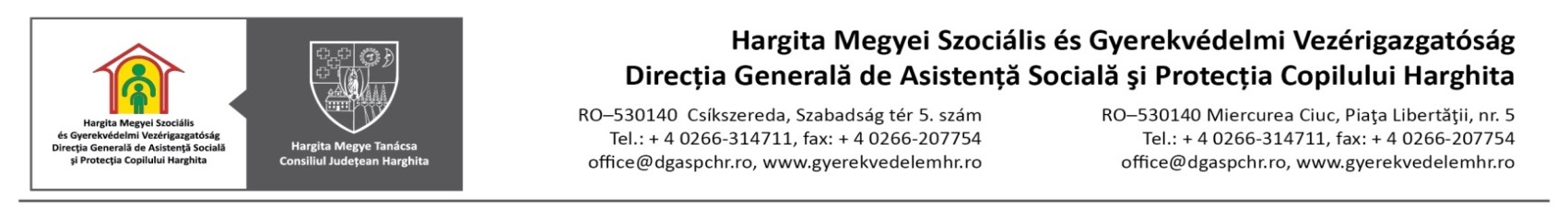 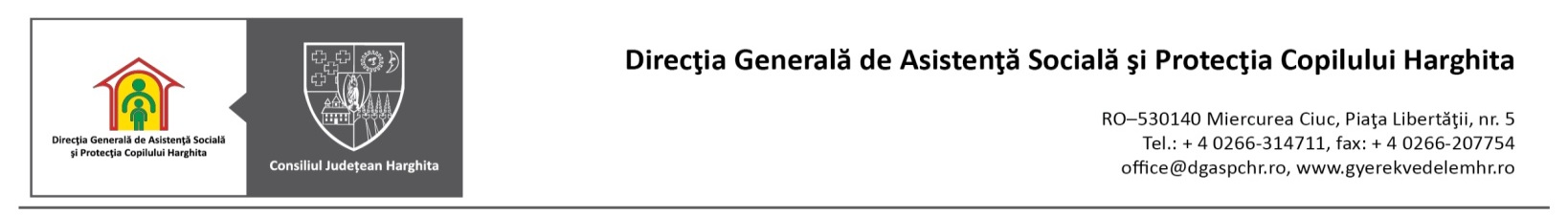 Numărul copiilor cu măsură de protecție aflați în sistemul de protecție a copilului Harghita Anul 20161Tip plasament/Luna IIIIIIIVVVIVIIVIIIIXXXIXIIPlasament familial169169168167169168166167168165164161la rude135137136135135135133133133129129126la alte persoane343232323433333435363535Plasament la AMP431433432432432438432430423422428429Plasament la centre de plasament de tip familial374368364366352334335344369365366363Plasament în centre de tip rezidenţial129128129129126128123119117116116116clasic232323231919191919191919centre pentru copii cu deficiențe (total)10610510610610710910410098979797Plasament în centre pentru copii cu handicap sever676768686867686868676667Tutelă212121212119181818181919Centre de zi576576570570570573574574569569569562Plasamente în regim de urgenţă		113311521136Plasament la organizații private autorizate102108122148154167171170181187189205Total187018711877190418931895189218921914191019201928